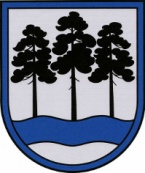 OGRES  NOVADA  PAŠVALDĪBAReģ.Nr.90000024455, Brīvības iela 33, Ogre, Ogres nov., LV-5001tālrunis 65071160, fakss 65071161, e-pasts: ogredome@ogresnovads.lv, www.ogresnovads.lv PAŠVALDĪBAS DOMES ĀRKĀRTAS SĒDES PROTOKOLA IZRAKSTS8.§Par grozījumiem Ogres novada pašvaldības domes  2017.gada 19.janvāra lēmumā “Par Ogres novada pašvaldības iestāžu personāla amatu un amatalgu likmju sarakstu apstiprināšanu” (protokols Nr.1, 6.§) un Ogres novada pašvaldības vispārējās pirmsskolas izglītības iestādes “Cīrulītis” personāla amatu un amatalgu likmju saraksta apstiprināšanuNoklausoties Ogres novada pašvaldības centrālās administrācijas “Ogres novada pašvaldība” Personālvadības nodaļas vadītājas Antras Pūgas informāciju, pamatojoties uz Ogres novada pašvaldības vispārējās pirmsskolas izglītības iestādes “Cīrulītis” vadītājas Ilzes Zvirgzdiņas 2017.gada 28.novembra iesniegumu (reģistrēts Ogres novada pašvaldības centrālās administrācijas “Ogres novada pašvaldība” lietvedībā ar Nr.2-1.4.3/6450) likuma “Par pašvaldībām” 21.panta pirmās daļas 13.punktu, Valsts un pašvaldību institūciju amatpersonu un darbinieku atlīdzības likuma 11.panta pirmo daļu, balsojot: PAR – 12 balsis (G.Sīviņš, M.Leja, A.Mangulis, E.Strazdiņa, S.Kirhnere, J.Laptevs, J.Laizāns, Dz.Mozule, M.Siliņš, D.Širovs, J.Iklāvs, J.Latišs), PRET – nav, ATTURAS – nav,Ogres novada pašvaldības dome NOLEMJ: Izdarīt Ogres novada pašvaldības domes  2017.gada 19.janvāra lēmumā “Par Ogres novada pašvaldības iestāžu personāla amatu un amatalgu likmju sarakstu apstiprināšanu” (protokols Nr.1, 6.§) šādu grozījumu:izslēgt 1.7.apakšpunktu un 7.pielikumu.Apstiprināt Ogres novada pašvaldības vispārējās pirmsskolas izglītības iestādes “Cīrulītis” personāla amatu un amatalgu likmju sarakstu (pielikumā).Lēmums stājas spēkā 2018.gada 1.janvārī.Kontroli par lēmuma izpildi uzdot Ogres novada pašvaldības izpilddirektora vietniekam Pēterim Špakovskim.(Sēdes vadītāja,domes priekšsēdētāja vietnieka G.Sīviņa paraksts)Lēmums stājas spēkā 2018.gada 1.janvārīOgrē, Brīvības ielā 33Nr.15   2017.gada 1.decembrī